 Ecole de tennis Vautour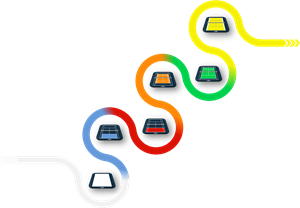 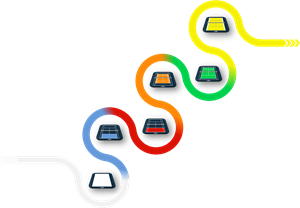 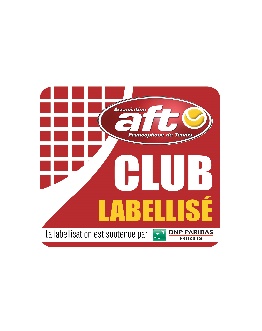 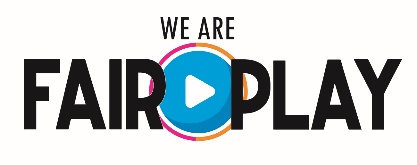 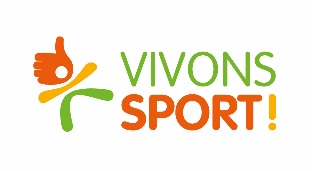 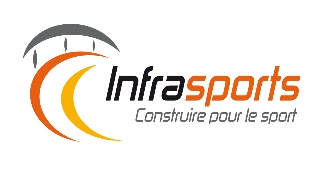 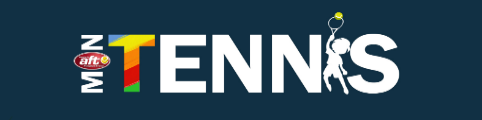 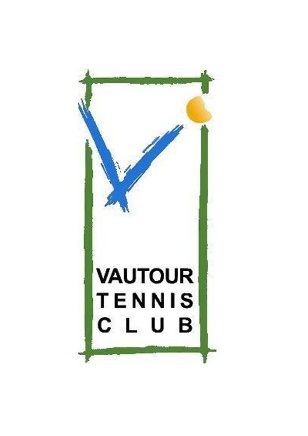 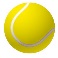 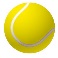 Stages d’été 2021Semaine 1 : du lundi 28/06/2021 au vendredi 02/07/2021Semaine 2 : du lundi 05/07/2021 au vendredi 09/07/2021Semaine 3 : du lundi 12/07/2021 au vendredi 16/07/2021Semaine 4 : du lundi 19/07/2021 au vendredi 23/07/2021Semaine 5 : du lundi 26/07/2021 au vendredi 30/07/2021Semaine 6 : du lundi 02/08/2021 au vendredi 06/08/2021Semaine 7 : du lundi 09/08/2021 au vendredi 13/08/2021Semaine 8 : du lundi 16/08/2021 au vendredi 20/08/2021Semaine 9 : du lundi 23/08/2021 au vendredi 27/08/2021Bienvenue à l’école du Tennis du Vautour, tu souhaites découvrir le tennis, ou simplement continuer à pratiquer ton sport préféré pendant les vacances ? 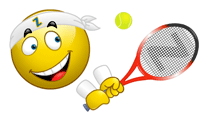 Rien de plus simple, nous te proposons plusieurs formules afin de venir t’amuser avec nous et tes amis.Une garderie est assurée chaque jour à 8h30 et jusque 16h30. 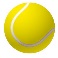 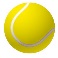 Prévoir un pique-nique pour le repas du midi ou possibilité de repas chauds à voir sur place.Les inscriptions seront limitées en fonction du nombre de terrains et se prendront uniquement par ordre d’arrivée :Par mail : beirnaert.nick@gmail.comPar téléphone : 0470/890.157 (Nick Beirnaert)Par téléphone : 0495/616.382 (Berthe Elisabeth)Via le site : www.ecoledetennisduvautour.be Bulletin d’inscriptionLe paiement s’effectuera le premier jour de stage. En cas de nombre insuffisant d’inscriptions, nous nous réservons le droit d’annuler le stage.FormatAgeQuand ?Quand ?PrixBaby-tennisBlanc – Bleu2016 et aprèsJournée complèteHoraire : de 9h à 16hApprentissage du tennis de manière ludique et adapté, découverte de la vie de groupe (jeux psychomotricité, 2D et 3D, activités manuelles, bricolages, …)Semaines organisées : 1  -  2  -  3  -  8  -  9Journée complèteHoraire : de 9h à 16hApprentissage du tennis de manière ludique et adapté, découverte de la vie de groupe (jeux psychomotricité, 2D et 3D, activités manuelles, bricolages, …)Semaines organisées : 1  -  2  -  3  -  8  -  985 €Mini-tennisBleu – Rouge – Orange2012 – 2013 -2014 - 2015Terrain adapté en fonction des compétences, intégration de la raquette dans le schéma corporel, initiation aux différents coups du tennis et à l’adversité.NOUVEAU : possibilité de découvrir le parcours accrobranche de Tournai, pendant 1 après-midi de la semaineSemaines organisées demi-journée :1 – 2 – 3 – 4 – 5 – 6 – 7 – 8 – 9              Journée complète :1 – 2 – 3 – 4 – 8 - 9Demi-journée Horaire : de 9h à 12h80 €Mini-tennisBleu – Rouge – Orange2012 – 2013 -2014 - 2015Terrain adapté en fonction des compétences, intégration de la raquette dans le schéma corporel, initiation aux différents coups du tennis et à l’adversité.NOUVEAU : possibilité de découvrir le parcours accrobranche de Tournai, pendant 1 après-midi de la semaineSemaines organisées demi-journée :1 – 2 – 3 – 4 – 5 – 6 – 7 – 8 – 9              Journée complète :1 – 2 – 3 – 4 – 8 - 9Journée complète Horaire :  de 9h à 16h Tennis +MultisportsAccrobranche (+20 €)110 €Tennis Vert - Jaune2011 EtavantTerrain réel ou adapté en fonction des compétences. Augmentation du volume d’entraînement. Initiation à la compétition et mise en situation tactique et technique.NOUVEAU : possibilité de découvrir le parcours accrobranche de Tournai, pendant 1 après-midi de la semaine Semaines organiséesdemi-journée  :1 – 2 – 3 – 4 – 5 – 6 – 7 – 8 – 9Journée complète :1 – 2 – 3 – 4 – 8 - 9Demi-journée Horaire : de 9h à 12h90 €Tennis Vert - Jaune2011 EtavantTerrain réel ou adapté en fonction des compétences. Augmentation du volume d’entraînement. Initiation à la compétition et mise en situation tactique et technique.NOUVEAU : possibilité de découvrir le parcours accrobranche de Tournai, pendant 1 après-midi de la semaine Semaines organiséesdemi-journée  :1 – 2 – 3 – 4 – 5 – 6 – 7 – 8 – 9Journée complète :1 – 2 – 3 – 4 – 8 - 9Journée complète Horaire :  de 9h à 16hTennis+MultisportsAccrobranche (+20 €)120 €Nom :Prénom :Date de NaissanceTél. :Adresse :CP :Ville :Mail :Formule :Format :Demi-journéeDemi-journéeDemi-journéeFormule :Semaine n° :Journée complèteJournée complèteJournée complèteMoniteur précédentAccrobrancheAccrobrancheAccrobrancheOUI    ou    NON